MAHKAMAH AGUNG REPUBLIK INDONESIA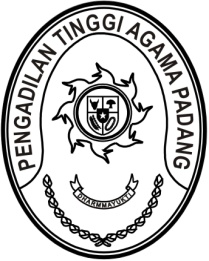 DIREKTORAT JENDERAL BADAN PERADILAN AGAMAPENGADILAN TINGGI AGAMA PADANGJalan By Pass KM 24, Batipuh Panjang, Koto TangahKota Padang, Sumatera Barat 25171 www.pta-padang.go.id, admin@pta-padang.go.idSURAT TUGASNomor : W3-A/        /HM.01.1/VIII/2023Padang, 29 Agustus 2023Ketua,Dr. Drs. H. Pelmizar, M.H.I.Tembusan :Menimbang:bahwa dalam rangka kelancaran pelaksanaan tugas pada Pengadilan Agama di lingkungan Pengadilan Tinggi Agama Padang dipandang perlu untuk melakukan pembinaan;Dasar:Daftar Isian Pelaksanaan Anggaran Pengadilan Tinggi Agama Padang Nomor SP DIPA-005.04.2.401901/2023 tanggal 30 November 2022;MENUGASKANMENUGASKANMENUGASKANKepada:Rinaldi Orlando, A.Md.A.B., 199902122022031007, Pengatur (II/c), Pengelola PerkaraDoni Windra, PPNPNUntuk:Melaksanakan pembinaan di Pengadilan Agama Batusangkar pada tanggal 3 s.d. 4 September 2023.Segala biaya yang timbul untuk pelaksanaan tugas ini dibebankan pada DIPA Pengadilan Tinggi Agama Padang Tahun Anggaran 2023Surat tugas ini dibuat untuk dipergunakan sebagaimana mestinya.Ketua Pengadilan Agama Batusangkar